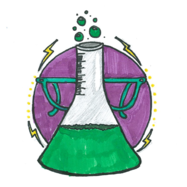 Full STEAM ahead for better education                                                                                                                    Lesson planTeacher: Efi KsilaTitle/ Τίτλος: Karagiozis’ May DayAim/ΣτόχοιPupils observe, recognize, name, describe, compare, distinguish similarities and differences, classify, and register Chios plants. They are concerned about and guess why certain plants grow in only some areas of Chios.Tools I need/ΕργαλείαDry leaves and blossoms, cardboard, microscope, laminated pictures of plants, scissors.Preparations/ΠροετοιμασίαWe give a piece of cardboard and glue to each group to make a first march wreath (collage).What to do/ ΔραστηριότητεςEvery group makes flower wreaths for each geographical area of Chios (north, central, south).What I get / results/ Αναμενόμενα ΑποτελέσματαCollage with Chios plants.The STEAM approach/ Προσέγγιση  STEAM:SSearch/ΕρευνώPupils searched Chios plants.TThink/ΣκέπτομαιPupils assumed the reasons why different kinds of plants grow in different places.EExperience/Δοκιμάζω- Βιώνω-ΕφαρμόζωThey made a collage by themselves.AActive learning/ Ενεργητική ΜάθησηExcept for the above collage they made a souvenir of Chios.MMotivation/ΚινητοποίησηThey give the souvenir to the person they wish.Ressources / Links:Πηγές